Beitragsgesuch für Musikunterricht 
Füllen Sie das Formular bitte gut leserlich und vollständig aus. Senden Sie das Formular spätestens bis am 31. Mai für das ganze Schuljahr oder Mitte Januar für das zweite Semester an die Schuladministration, Schulweg 11, 6375 Beckenried.  Der Antrag muss für jedes Schuljahr neu gestellt werden.Musikschüler/inPersonalien ElternFinanzielle Situation GesuchstellerGemäss Richtlinien Jugendfond der Gemeinde Beckenried ist die Gewährung von Beiträgen und deren Höhe abhängig vom Einkommen und Vermögen des Gesuchstellers. Wir bitten Sie deshalb, die nachfolgenden Fragen vollständig und wahrheitsgetreu zu beantworten. Wiederkehrende Gesuche werden nur unterstützt, wenn sich die Musikschülerin/der Musikschüler über fleissiges Üben und regelmässigen Unterrichtsbesuch ausweisen kann. Der/die Gesuchsteller/in willigt mit seiner/ihrer Unterschrift ein, dass der Gesamtschulleiter für die Abklärung seiner/ihrer Einkommens- und Vermögenslage bei den Steuerbehörden die notwendigen Auskünfte verlangen kann (Ziff. 3 Weisung des Regierungsrates betreffend Auskünfte aus Steuerakten an Verwaltungs- und Gerichtsbehörden sowie an Dritte vom 15.01.2002)GesamtschulleiterMicha HeimlerSchulweg 116375 Beckenried041 624 50 71micha.heimler@schule-beckenried.chwww.schule-beckenried.ch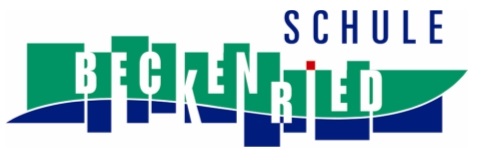 NameVornameInstrumentLehrpersonUnterrichts-kostenName und Vorname (Mutter)Name und Vorname (Vater)AdresseTelefonE-Mail-AdresseSteuerperiode: 20…/20…   Einschätzungdefinitiv provisorisch Steuerbares Einkommen (Steuererklärung Ziff. 380)Steuerbares Vermögen (Steuererklärung Ziff. 480) Datum:Unterschrift